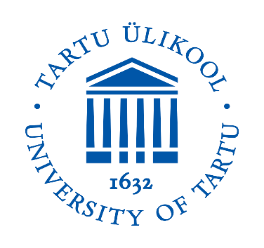 ПРОГРАММАXVIII международного Тартуско-Хельсинкского научного семинара«Опыт и небывалое в литературе и культуре»Тарту, 18–19 июня 2021 г.По условиям времени семинар будет проходить в Zoom.Если вы хотите присоединиться к слушателям, напишитеТ.Н. Степанищевойtatjana.stepanishcheva@ut.ee 18 июня, пятница10.00 Открытие семинара10.10–10.40 Дмитрий Калугин (С.-Петербург). От опыта к опыту: опыт исторической семантики понятия.10.40–11.10 Никита Дроздов (Хельсинки). Формула «новая школа» в русской критике первой половины XIX века.11.10–11.40 Елена Аксаментова (Тарту). Слава, память и памятники в русской словесности первой половины XIX века.11.40–12.00 Перерыв12.00–12.30 Татьяна Степанищева (Тарту). «Слабый плод живейшей благодарности»: поэма «О счастии» в авторской биографии А. П. Буниной.12.30–13.00 Любовь Киселева (Тарту). Результаты читательского опыта в русской беллетристике 1830-х гг.13.00–14.00 Перерыв14.00–14.30 Антонина Мартыненко (Тарту – С.-Петербург). «Много ли найдется людей, которые оценят, поймут девицу-поэта?»: корпусные подходы к женской поэзии второй половины 1830-х гг.14.30–15.00 Томи Хуттунен (Хельсинки). Туомас Фриман и становлениe петербургской финской литературы в 1840-70-е гг.15.00–15.30 Алексей Козлов (Тарту). «Неудавшаяся жизнь» Д. В. Григоровича в контексте его литературных воспоминаний.15.30–15.50 Перерыв15.50–16.20 Мария Боровикова, Леонетта Паванелло (Тарту). «Сказки об Италии» Максима Горького: опыт жанра.16.20–16.50 Роман Войтехович, Александр Егоров (Тарту). Проблема пушкинского подтекста в ранней лирике Марины Цветаевой (1908–1914).16.50 Дискуссия19 июня, суббота10.00–10.30 Леа Пильд (Тарту). Опыт поэта и музыканта в поэтическом цикле Михаила Кузмина «Стихи об искусстве».10.30–11.00 Евгений Берштейн (Портленд). «Парциальное внедрение фалла»: Эйзенштейн, Шкловский, Розанов и вопрос о поэтике секса.11.00–11.30 Наталья Яковлева (С.-Петербург — Хельсинки). Финляндские сюжеты в прозе Аркадия Пресса11.30–11.50 Перерыв11.50–12.20 Елена Земскова (Москва). Эдвард Фальковский в Москве 1930-х годов: интернациональная траектория пролетарского писателя.12.20–12.50 Геннадий Обатнин (Хельсинки). Опыт истории русского нормативного стиховедения.12.50–14.00 Перерыв14.00–14.30 Рику Тойвола (Хельсинки). К истории «гражданских песен» Вертинского.14.30–15.00 Роман Лейбов (Тарту). Элегическая советская песня: приключения жанра.15.00–15.20 Перерыв15.20–15.50 Валерий Отяковский (Тарту). Романизируя учебник: «Ночной шлем» Александра Кондратова.15.50–16.20 Анастасия Рыко (Тарту). Русские или белорусы? О языковой самоидентификации жителей русско-белорусского пограничья.16.20 Дискуссия, закрытие семинара